Муниципальное образование городской округ город Торжок Тверской областиТоржокская городская ДумаР Е Ш Е Н И Е16.06.2022											№ 117Об условиях приватизациимуниципального имуществаРуководствуясь Федеральным законом от 21.12.2001 № 178-ФЗ 
«О приватизации государственного и муниципального имущества», Положением 
о порядке и условиях приватизации муниципального имущества муниципального образования город Торжок, утвержденным решением Торжокской городской Думы от 28.10.2014 № 271, Прогнозным планом (программой) приватизации имущества, находящегося в муниципальной собственности муниципального образования городской округ город Торжок Тверской области, на 2022 - 2024 годы, утвержденным решением Торжокской городской Думы от 25.11.2021 № 77 
(в редакции решений Торжокской городской Думы от 28.01.2022 № 94, 
07.04.2022 № 106 и от 16.06.2022 № 116), Торжокская городская Дума 
решила:1. Утвердить прилагаемые к настоящему Решению условия приватизации муниципального имущества, находящегося в собственности муниципального образования городской округ город Торжок Тверской области.2. Комитету по управлению имуществом города Торжка (Соловьева Т.М.):2.1. организовать подготовку документов, связанных с приватизацией объекта недвижимого имущества, указанного в приложении 1 к настоящему Решению;2.2. внести необходимые сведения в реестр муниципального имущества муниципального образования городской округ город Торжок Тверской области после государственной регистрации перехода права собственности                            на приватизированный объект.3. Настоящее Решение вступает в силу со дня его подписания и подлежит официальному опубликованию, а также размещению в свободном доступе               на официальных сайтах администрации города Торжка и Торжокской городской Думы в информационно-телекоммуникационной сети Интернет.Председатель Торжокской городской Думы			          С.А. ДорогушВрио Главы города Торжка                                                                     С.В. КулагинПриложение № 1Утверждены решением Торжокской городской Думыот 16.06.2022 № 117Условия приватизации муниципального имуществаНаименование имущества: нежилое здание (гараж кирпичный на 3 машины) площадью 108,2 кв.м, с кадастровым номером 69:47:0150210:39, земельный участок  с кадастровым номером 69:47:0150210:20, общей площадью 2065,4 кв.м. Имущество находится в муниципальной собственности муниципального  образования городской округ город  Торжок Тверской области.Местонахождение: Тверская обл., г. Торжок, ул. Огородная, д. 39.Обременения: отсутствуютСпособ приватизации: электронный аукцион, открытый по составу участников и по форме подачи предложений о цене, в соответствии с Федеральным законом от 21.12.2001 № 178-ФЗ «О приватизации государственного и муниципального имущества».Цена имущества: определена на основании отчета об определении рыночной стоимости от 16.05.2022 № 82/02-22, составленного в соответствии                               с законодательством об оценочной деятельности, и составляет 991 500 (девятьсот девяносто одна тысяча пятьсот) рублей без учета НДС (20%) в том числе:- земельный участок 654 000 (шестьсот пятьдесят четыре тысячи) рублей,- нежилое здание 337 500 (триста тридцать семь тысяч пятьсот) рублей.1 059 000 (один миллион пятьдесят девять тысяч) рублей с учетом стоимости НДС, в том числе: - земельный участок 654 000 (шестьсот пятьдесят четыре тысячи) рублей,- нежилое здание 405 000 (четыреста пять тысяч) рублей.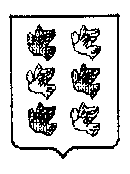 